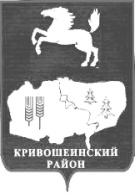 АДМИНИСТРАЦИЯ КРИВОШЕИНСКОГО РАЙОНА ПОСТАНОВЛЕНИЕ28.04.2018                             								            №202                                        	с. КривошеиноТомской областиО внесение изменений в постановление Администрации Кривошеинского района от 12.04.2017 № 155 «О  проведении капитального ремонтаобщего имущества в многоквартирных домах в 2017 году»В соответствии с частью 6 статьи 189 Жилищного кодекса Российской Федерации,ПОСТАНОВЛЯЮ:Внести изменение в постановление Администрации Кривошеинского района от 12.04.2018 №155 «О проведении капитального ремонта общего имущества в многоквартирных домах в 2017 году» (далее - постановление),следующего содержания:1.1.Приложение № 1 к постановлению изложить в новой редакции, согласно приложению к настоящему постановлению.2.  Постановление вступает в силу с даты его подписания.3. Настоящее постановление подлежит размещению в Сборнике нормативных актов Администрации Кривошеинского района и на официальном сайте Муниципального образования Кривошеинский район в сети «Интернет».4. Направить копию настоящего постановления в Департамент ЖКХ и государственного жилищного надзора Томской области и Фонд «Региональный фонд капитального ремонта многоквартирных домов Томской области» в течение 5 (пяти) рабочих дней со дня издания настоящего постановления.5. Контроль за исполнением настоящего постановления возложить на Первого заместителя Главы Кривошеинского района.  Глава Кривошеинского района                                                             С.А. Тайлашев(Глава Администрации)					Е.Е. Черкашина8(38251)21031ПрокуратураЧеркашина Е.Е.Департамент ЖКХФонд «Регионального капитального ремонта многоквартирных домов Томской области» Володинское сельское поселениеПриложение к  постановлению Администрации Кривошеинского района От 28.04.2018   № 202 Перечень многоквартирных домов на территории муниципального образования Кривошеинский район, собственники которых формируют фонд капитального ремонта на счете регионального оператора и не приняли решение о проведении капитального ремонта общего имущества в многоквартирных домах в 2017году№ п/пНаименование муниципального образованияили его территориальной единицыНаселенный пунктАдрес многоквартирного домаПеречень услуг и (или) работ по капитальному ремонтуСтоимость оказания услуг, проведения работСроки оказания услуг, проведения работИсточники финансирования Источники финансирования Источники финансирования Источники финансирования Источники финансирования Источники финансирования № п/пНаименование муниципального образованияили его территориальной единицыНаселенный пунктАдрес многоквартирного домаПеречень услуг и (или) работ по капитальному ремонтуСтоимость оказания услуг, проведения работСроки оказания услуг, проведения работвсегосредства государственной корпорации – Фонда содействия реформированию жилищно-коммунального хозяйствасредства бюджета субъекта Российской Федерациисредства местного бюджета средства собственников помещений в многоквартирном домесредства регионального оператора1.Кривошеинский районс.Володиноул.Молодежная, 41.Разработка проектно-сметной документации на ремонт крыши2.Проведение проверки достоверности определения сметной стоимости в проектно-сметной документации на ремонт крыши площадью 408,4 кв.м.   3. Ремонт крыши  4. Осуществление строительного контроля за проведением работ по ремонту крыши.Всего:74 243,4046 281,603 558 380,1076 171,80 3 755,076,9II -IV квартал 2017г.I-IV квартал 2018г.3 755,076,93 755,076,9